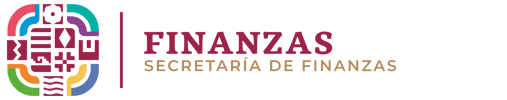 SECRETARÍA DE FINANZAS DEL PODER EJECUTIVO DEL ESTADOSUBSECRETARÍA DE INGRESOSDIRECCIÓN DE AUDITORÍA E INSPECCIÓN FISCALCONCEPTOS QUE INTEGRAN LOS INGRESOS CORRESPONDIENTES AL VALOR DE LAS CONTRAPRESTACIONES POR                      ADE-H 1.1                                                                                                    LOS SERVICIOS DE HOSPEDAJE, PARA LA DETERMINACIÓN DE LA BASE DEL IMPUESTOPOR EL PERIODO COMPRENDIDO DEL          DE                     AL          DE_               DEL 20_          .I.  NOMBRE DEL CONTRIBUYENTE:  	I.1. R.E.C.  O  R. F.C. : 	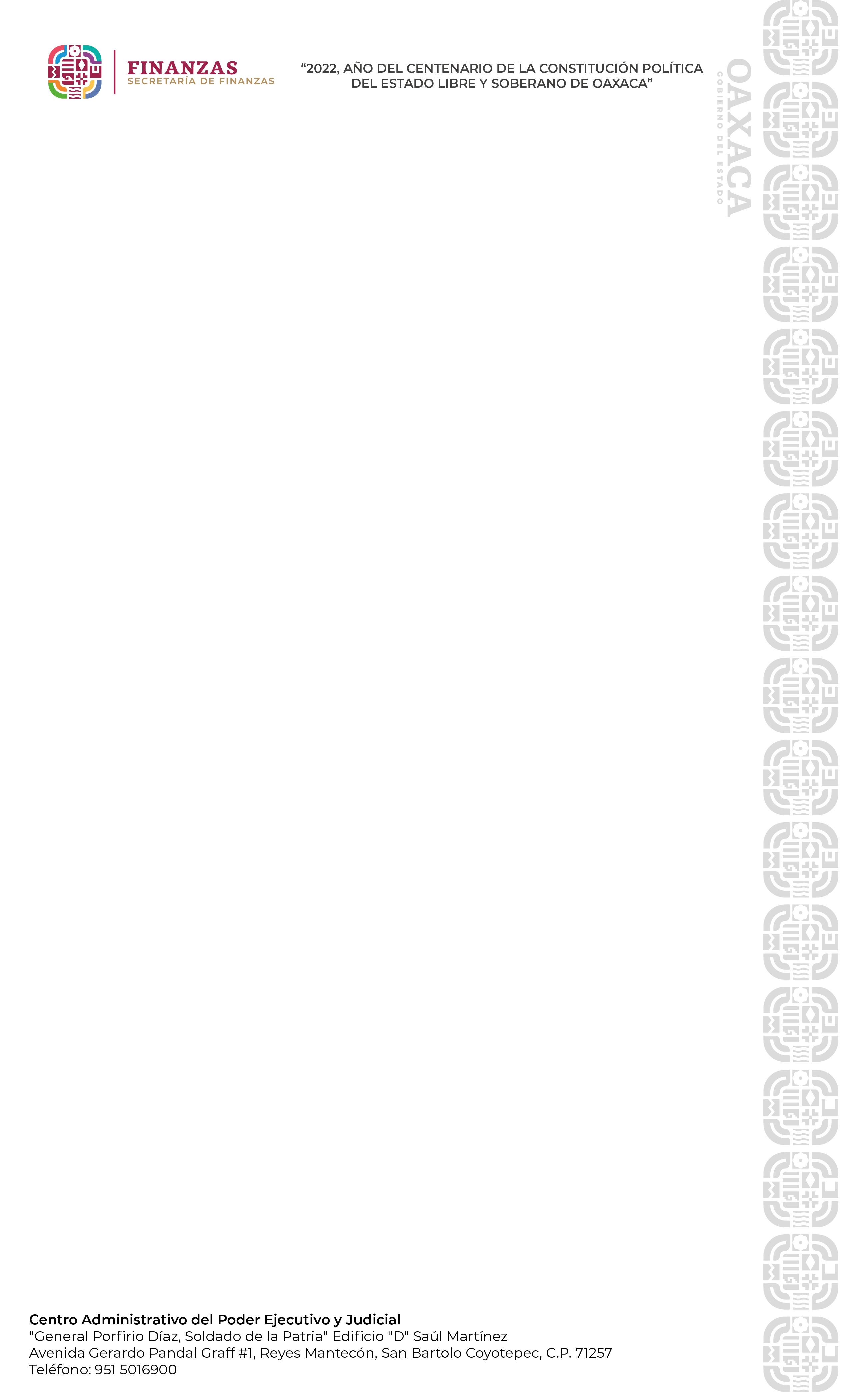 INSTRUCCIONES PARA EL LLENADO DEL FORMATO ADE-H 1.1I.	NOMBRE   DEL   CONTRIBUYENTE.   ANOTAR   EL   NOMBRE   COMPLETO   DEL CONTRIBUYENTE, EN CASO DE SER PERSONA FÍSICA, DEBE ANOTAR PRIMERO EL APELLIDO PATERNO, MATERNO Y NOMBRE(S).I.1. R.E.C. (REGISTRO ESTATAL DE CONTRIBUYENTES) O R.F.C. (REGISTRO FEDERAL DE  CONTRIBUYENTES). DEBERÁ ANOTAR SU  REGISTRO ASIGNADO POR  LA  SECRETARÍA  DE  FINANZAS DEL PODER EJECUTIVO DEL  ESTADO  DE OAXACA O LA SECRETARÍA DE HACIENDA Y CRÉDITO PÚBLICO, INVARIABLEMENTE A TRECE POSICIONES PARA PERSONA FÍSICA Y A DOCE POSICIONES PARA PERSONA MORAL.II.	CONCEPTO. ANOTAR TODOS LOS INGRESOS CORRESPONDIENTES AL VALOR DE LAS PRESTACIONES QUE SE PERCIBAN POR LOS SERVICIOS DE HOSPEDAJE PRESTADOS, INCLUYENDO LOS ANTICIPOS, DEPÓSITOS, INTERESES NORMALES O  MORATORIOS,  PENAS  CONVENCIONALES  O  CUALQUIER  OTRA  CANTIDAD QUE SE COBRE POR LA PRESTACIÓN DE DICHOS SERVICIOS CONFORME A LO ESTABLECIDO EN EL CÓDIGO FISCAL PARA EL ESTADO DE OAXACA Y SU REGLAMENTO Y LEY ESTATAL DE HACIENDA.III.	SUMA MENSUAL (BASE DEL IMPUESTO MENSUAL). DEBERÁ ANOTAR EL TOTAL DE LOS INGRESOS POR LAS CONTRAPRESTACIONES REALIZADAS DE MANERA MENSUAL.IV.        SUMA  BIMESTRAL  (BASE  DEL IMPUESTO  BIMESTRAL).  DEBERÁ  ANOTAR  EL TOTAL DE LOS INGRESOS POR LAS CONTRA PRESTACIONES REALIZADAS DE MANERA BIMESTRAL, (ENERO-FEBRERO; MARZO-ABRIL; MAYO-JUNIO; JULIO- AGOSTO; SEPTIEMBRE-OCTUBRE; NOVIEMBRE-DICIEMBRE).V.	IMPUESTO  DETERMINADO.  DEBERÁ  ANOTAR  EL  IMPUESTO  DETERMINADO SEGÚN DICTAMEN DE MANERA BIMESTRAL.“LOS DATOS PERSONALES RECABADOS QUE CONSTAN EN ESTE DOCUMENTO SERÁN PROTEGIDOS, INCORPORADOS Y TRATADOS EN EL SISTEMA DE PADRÓN DE CONTADORES PÚBLICOS REGISTRADOS, CON FUNDAMENTO EN LOS ARTÍCULOS 1, 18, 22, FRACCIÓN V, 23, 26, 27, 28, 31, 43, 44, 45, 46, 47, 51, 52, 53, 55, 56, 84, 85 Y 91, FRACCIÓN I DE LA LEY GENERAL DE PROTECCIÓN DE DATOS PERSONALES EN POSESIÓN DE SUJETOS OBLIGADOS;  1, 5, FRACCIÓN VI, 10, FRACCIÓN III, 12, 63, 71, FRACCIONES II, III, VI Y XIII, 119 Y 120 DE LA LEY DE TRANSPARENCIA, ACCESO A LA INFORMACIÓN PÚBLICA Y BUEN GOBIERNO DEL ESTADO DE OAXACA VIGENTE; 1, 2, FRACCIÓN II, 11, 15, FRACCIÓN II, 16, 19, 20, 21, 24, 31, 32, 33, 34, 35, 38, 40, 41, 42, 44, 74, FRACCIÓN I Y 75 DE LA LEY DE PROTECCIÓN DE DATOS PERSONALES EN POSESIÓN DE SUJETOS OBLIGADOS DEL ESTADO DE OAXACA; SE LE INFORMA QUE LA FINALIDAD ES EL MANTENER ACTUALIZADO EL PADRÓN DE CONTADORES PÚBLICOS REGISTRADOS, EL CUÁL FUE REGISTRADO EN EL LISTADO DE SISTEMAS DE DATOS PERSONALES ANTE EL ÓRGANO GARANTE DE ACCESO A LA INFORMACIÓN PÚBLICA, TRANSPARENCIA, PROTECCIÓN DE DATOS PERSONALES Y BUEN GOBIERNO DEL ESTADO DE OAXACA (HTTPS://OGAIPOAXACA.ORG.MX), PODRÁN SER TRANSMITIDOS A LOS FUNCIONARIOS ENCARGADOS DE LA ADMINISTRACIÓN Y LA DEFENSA DE LOS INTERESES FISCALES DEL ESTADO, A LAS AUTORIDADES JUDICIALES EN PROCESOS DEL ORDEN PENAL O A LOS TRIBUNALES COMPETENTES QUE CONOZCAN DE PENSIONES ALIMENTICIAS, CON LA FINALIDAD DE ATENDER LOS INFORMES, SOLICITUDES Y MANDATOS JUDICIALES, ADEMÁS DE OTRAS TRANSMISIONES PREVISTAS EN LA LEY. LA UNIDAD ADMINISTRATIVA RESPONSABLE DE LOS DATOS PERSONALES ES LA DIRECCIÓN DE AUDITORÍA E INSPECCIÓN FISCAL DEPENDIENTE DE LA SECRETARÍA DE FINANZAS DEL PODER EJECUTIVO DEL ESTADO, USTED COMO TITULAR DE LOS DATOS PERSONALES PODRÁ EJERCER LOS DERECHOS DE ACCESO, RECTIFICACIÓN, CANCELACIÓN Y OPOSICIÓN (DERECHOS A.R.C.O.) ANTE LA UNIDAD DE TRANSPARENCIA UBICADA EN EL CENTRO ADMINISTRATIVO DEL PODER EJECUTIVO Y JUDICIAL “GENERAL PORFIRIO DÍAZ, SOLDADO DE LA PATRIA” EDIFICIO SAÚL MARTÍNEZ, AVENIDA GERARDO PANDAL GRAFF # 1, REYES MANTECÓN, SAN BARTOLO COYOTEPEC, C.P. 71257 TEL. (951) 5016900 EXT. 23257, YA SEA POR ESCRITO LIBRE O CON EL FORMATO DISPONIBLE EN EL PORTAL DE INTERNET:  HTTPS://OGAIPOAXACA.ORG.MX.”II.  CONCEPTOENEROFEBREROMARZOABRILMAYOJUNIOJULIOAGOSTOSEPTIEMBREOCTUBRENOVIEMBREDICIEMBRETOTALIII.  SUMA MENSUAL (BASE DEL IMPUESTO MENSUAL)IV.  SUMA BIMESTRAL (BASE DEL IMPUESTO BIMESTRAL)TASA3%3%3%3%3%3%3%3%3%3%3%3%V.  IMPUESTO DETERMINADO